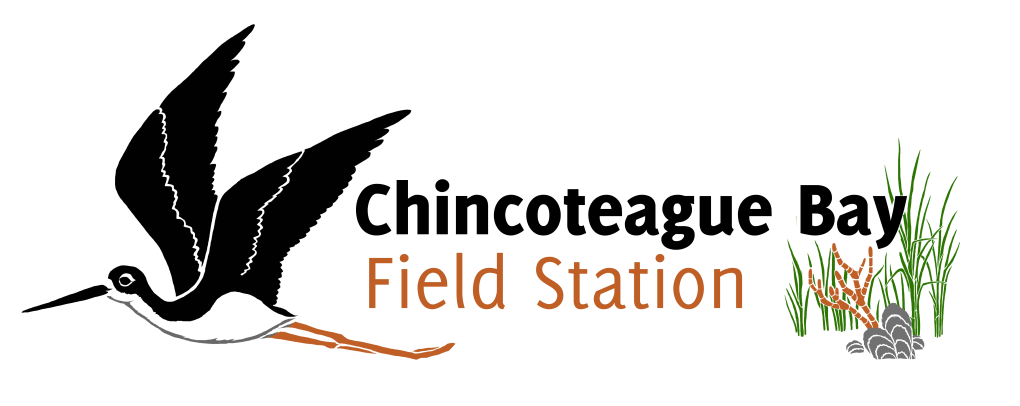 Volunteer ApplicationContact InformationAvailibility	During which hours are you available for volunteer assignments?___Weekday Mornings		____Weekend Mornings___Weekday Afternoons		____Weekend Afternoons___Weekday Evenings		____Weekend EveningsSpecial Skills and QualificationsSummarize special skills and qualifications you have acquired from employment, previous volunteer work, or through other activities, including hobbies or sports (attach additional pages if necessary).Previous Volunteer ExperienceSummarize your previous volunteer experience (attach additional pages if necessary).5. 	Is there anything on your driving record that would keep us from putting you on our vehicle insurance, such as 2+ speeding violations in two years or a DUI?___Yes___NoIf yes, please explain.Have you ever been convicted of a crime?___Yes___NoIf yes, please explain.Agreement and SignatureBy submitting this application, I affirm that the facts set forth in it are true and complete. I understand that if I am accepted as a volunteer, any false statements, omissions, or other misrepresentations. Name (printed):_________________________________________________________________Signature:_____________________________________________________________________Date: ___________________Our PolicyIt is the policy of this organization to provide equal opportunities without regard to race, color, religion, national origin, gender, sexual preference, age or disability. Thank you for completing this application form and for your interest in volunteering with the MSC.Name:Street Address:City, State, Zip CodeHome Phone:Work Phone:E-mail Address